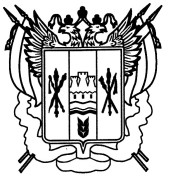 РОССИЙСКАЯ ФЕДЕРАЦИЯРОСТОВСКАЯ ОБЛАСТЬАДМИНИСТРАЦИЯЗИМОВНИКОВСКОГО  РАЙОНА                                                                                                                                                ПОСТАНОВЛЕНИЕ№ 15816  ноября 2015                                                                                                            х. ХуторскойО порядке размещения нестационарных торговых объектов на землях или земельных участках, находящихся в муниципальной собственности Кировского сельского поселения.В соответствии со статьей 3933 Земельного кодекса Российской Федерации, Федеральным законом от 28.12.2009 № 381-ФЗ «Об основах государственного регулирования торговой деятельности в Российской Федерации», постановлением Правительства Ростовской области от 06.07.2015 № 440 «Об утверждении Порядка и условий размещения объектов, виды которых установлены Правительством Российской Федерации, на землях или земельных участках, находящихся в государственной или муниципальной собственности, без предоставления земельных участков и установления сервитутов на территории Ростовской области», постановлением Правительства Ростовской области от 08.09.2015 № 583 «О некоторых вопросах, связанных с размещением нестационарных торговых объектов на землях или земельных участках, находящихся в муниципальной собственности, а также на землях или земельных участках, государственная собственность на которые не разграничена»ПОСТАНОВЛЯЮ:1. Утвердить Порядок и условия размещения нестационарных торговых объектов, на землях или земельных участках, находящихся в муниципальной собственности, без предоставления земельных участков и установления сервитутов на территории Кировского сельского поселения согласно приложению № 1.2. Утвердить следующие типовые формы:2.1. Договор о размещении нестационарного торгового объекта согласно приложению № 2.2.2. Заявку об участии в торгах по приобретению права о размещении нестационарного торгового объекта согласно приложению № 3.2.3. Заявление о заключении договора о размещении нестационарного торгового объекта без проведения торгов согласно приложению № 4.3. Установить, что:3.1. Размещение нестационарных торговых объектов на землях или земельных участках, находящихся в муниципальной собственности  осуществляется на основании договора аренды земельного участка или на основании договора о размещении нестационарного торгового объекта (далее – договор о размещении).3.2. Договоры о размещении заключаются по итогам проведения торгов.                 Без проведения торгов договоры о размещении заключаются в случаях:3.2.1. Размещения на новый срок нестационарного торгового объекта, ранее размещенного на том же месте, предусмотренном схемой размещения нестационарных торговых объектов, хозяйствующим субъектом, надлежащим образом, исполнившим свои обязанности по ранее заключенному договору о размещении.3.2.2. Предоставления компенсационного (свободного) места при досрочном прекращении действия договора о размещении при принятии органом местного самоуправления решений:о необходимости ремонта и (или) реконструкции автомобильных дорог в случае, если нахождение нестационарного торгового объекта препятствует осуществлению указанных работ;об использовании территории, занимаемой нестационарным торговым объектом, для целей, связанных с развитием улично-дорожной сети, размещением остановок общественного транспорта, оборудованием бордюров, организацией парковочных мест, иных элементов благоустройства;о размещении объектов капитального строительства.3.3. Заключение договора о размещении осуществляется на срок, указанный в заявлении хозяйствующего субъекта, но не более чем на 10 лет.3.4. За размещение нестационарного торгового объекта взимается плата.4. Рекомендовать сельским поселениям Зимовниковского района принять нормативные правовые акты, регламентирующие вопросы размещения нестационарных торговых объектов на землях или земельных участках, находящихся в муниципальной собственности, а также на землях или земельных участках, государственная собственность на которые не разграничена, в том числе порядок проведения торгов и установления платы за размещение нестационарных торговых объектов.5. Постановление вступает в силу со дня его официального опубликования.  6. Контроль за исполнением постановления возложить специалиста по земельным и имущественным отношениям А.В.Гончарову.Глава Кировского сельского поселения                         Л.А.КузьминаПриложение № 1к постановлениюАдминистрации Кировского сельского поселения от 16 ноября 2015  158ПОРЯДОКи условия размещения нестационарных торговых объектов, на землях или земельных участках, находящихся в муниципальной собственности Кировского сельского поселения без предоставления земельных участков и установления сервитутов 1. Настоящий Порядок разработан в соответствии со статьей 3936 Земельного кодекса Российской Федерации, статьей 4 Областного закона от 22.07.2003 № 19-ЗС «О регулировании земельных отношений в Ростовской области» и регламентирует последовательность действий органов исполнительной власти Ростовской области, уполномоченных на управление и распоряжение земельными участками, при размещении на землях или земельных участках, находящихся в государственной собственности Ростовской области, органов местного самоуправления городских округов, поселений, уполномоченных на управление и распоряжение земельными участками, при размещении на землях или земельных участках, государственная собственность на которые не разграничена, и земельных участков, находящихся в  муниципальной собственности городских округов, поселений, органов местного самоуправления муниципальных районов, уполномоченных на управление и распоряжение земельными участками, при размещении на землях или земельных участках, находящихся в муниципальной собственности муниципального района, без предоставления земельных участков и установления сервитутов объектов.2. Размещение объектов без предоставления земельных участков и установления сервитутов на территории Кировского сельского поселения  осуществляется на основании разрешения на использование земель или земельного участка для размещения нестационарных торговых объектов выданного Администрацией Кировского сельского поселения.  Оформление разрешения осуществляется без взимания платы.3. Размещение нестационарных торговых объектов без предоставления земельных участков и установления сервитутов возможно в случае, если размещение такого объекта не противоречит документам территориального планирования и градостроительного зонирования Кировского сельского поселения, землеустроительной документации и не препятствует дальнейшему использованию земель или земельного участка в соответствии с установленным целевым назначением и видом разрешенного использования таких земель или земельного участка. 4. В случае, если использование земель или земельных участков на основании разрешений привело к порче либо уничтожению плодородного слоя почвы в границах таких земель или земельных участков, повреждению элементов благоустройства территории, а также при принятии решения о прекращении использования земель или земельного участка в случаях, указанных в пункте 17 настоящего Порядка, лица, которые пользовались такими землями или земельными участками, обязаны: привести такие земли или земельные участки в состояние, пригодное для их использования в соответствии с разрешенным использованием;выполнить необходимые работы по рекультивации таких земель или земельных участков;восстановить элементы благоустройства территории. 5. Заявление о выдаче разрешения подается или направляется физическим или юридическим лицом (далее – заявитель) либо представителем заявителя в Администрации Кировского сельского поселения либо в многофункциональный центр предоставления государственных и муниципальных услуг.6. В заявлении указываются:фамилия, имя и (при наличии) отчество, адрес регистрации по месту жительства либо пребывания заявителя и реквизиты документа, удостоверяющего его личность, – в случае, если заявление подается физическим лицом;фамилия, имя и (при наличии) отчество, адрес регистрации по месту жительства либо пребывания заявителя и реквизиты документа, удостоверяющего его личность, и данные документа, подтверждающего факт внесения сведений об индивидуальном предпринимателе в Единый государственный реестр индивидуальных предпринимателей, – в случае, если заявление подается индивидуальным предпринимателем;наименование, место нахождения, организационно-правовая форма юридического лица и данные документа, подтверждающего факт внесения сведений о юридическом лице в Единый государственный реестр юридических лиц – в случае, если заявление подается юридическим лицом;идентификационный номер налогоплательщика;фамилия, имя и (при наличии) отчество представителя заявителя и реквизиты документа, подтверждающего его полномочия, – в случае, если заявление подается представителем заявителя;почтовый адрес, адрес электронной почты, номер телефона для связи с заявителем или представителем заявителя;адресные ориентиры земель или земельного участка;предполагаемый срок использования земель или земельного участка;кадастровый номер земельного участка, в отношении которого выдается разрешение  (при его наличии);информация о технических условиях и договоре о подключении (технологическом присоединении) к сетям инженерно-технического обеспечения (к электрическим сетям) (при ее наличии).7. К заявлению прилагаются:копии документов, удостоверяющих личность заявителя и (или) представителя заявителя, и документа, подтверждающего полномочия представителя заявителя, – в случае, если заявление подается представителем заявителя;схема границ предполагаемых к использованию в целях размещения объектов земель или земельного участка на кадастровом плане территории (далее – схема) с указанием координат характерных точек границ территории 
(с использованием системы координат, применяемой при ведении государственного кадастра недвижимости) – в случае отсутствия сведений о данном участке в государственном кадастре недвижимости;8. Администрация Кировского сельского поселения в порядке межведомственного информационного взаимодействия в течение 3 дней с даты регистрации заявления запрашивает следующие документы и (или) информацию:кадастровую выписку о земельном участке или кадастровый паспорт земельного участка – в случае, если для размещения объекта планируется использование ранее сформированного земельного участка;выписку из Единого государственного реестра прав на недвижимое имущество и сделок с ним о зарегистрированных правах на земельный участок;выписку из Единого государственного реестра юридических лиц в отношении заявителя – юридического лица;выписку из Единого государственного реестра индивидуальных предпринимателей в отношении заявителя – индивидуального предпринимателя.9. Указанные в пункте 8 настоящего Порядка документы могут быть самостоятельно представлены заявителем (представителем заявителя).10. Разрешение должно содержать:кадастровый номер земельного участка, в отношении которого выдается разрешение, или координаты характерных точек границ территории в случае, если планируется использование земель;фамилию, имя, отчество гражданина или наименование организации, которым выдано разрешение;срок использования земель или земельного участка;указание на возможность досрочного прекращения действия разрешения со дня предоставления земельного участка согласно абзацам пятому, шестому пункта 17 настоящего Порядка;указание на обязанность лиц, получивших разрешение, выполнения следующих условий:выполнение пункта 4 настоящего Порядка;представление уполномоченному специалисту Кировского сельского поселения в течение 10 рабочих дней после  размещения объекта безвозмездно контрольно-геодезической съемки и исполнительной документации о созданном объекте, предусмотренных Градостроительным кодексом Российской Федерации для размещения в информационной системе обеспечения градостроительной деятельности (далее – ИСОГД) в виде схемы, отображающей расположение объектов в границах земель или земельного участка. 11. Решение о выдаче или об отказе в выдаче разрешения принимается Администрацией Кировского сельского поселения района в течение 25 рабочих дней со дня регистрации заявления.12. Принятие решения о выдаче разрешения или об отказе в выдаче разрешения Администрация Кировского сельского поселения осуществляет на основании заключения о возможности размещения объектов без предоставления земельных участков и установления сервитутов уполномоченного специалиста Кировского сельского поселения.   Администрация Кировского сельского поселения в течение 5 дней со дня регистрации заявления направляет Главному архитектору Зимовниковского района обращение о подготовке заключения о возможности размещения объектов без предоставления земельных участков и установления сервитутов с приложением заявления и указанных в пунктах 6, 7 настоящего Порядка документов, представленных заявителем.Главный архитектор Зимовниковского района в течение 10 дней готовит заключение о возможности размещения объектов без предоставления земельных участков и установления сервитутов по форме согласно приложению к настоящему Порядку и направляет его в Администрацию Кировского сельского поселения. Администрация Кировского сельского поселения в течение 5 дней со дня поступления заключения принимает решение о выдаче либо об отказе в выдаче разрешения.13. Решение об отказе в выдаче разрешения принимается в случае, если:заявление подано с нарушением требований, установленных пунктом 6 настоящего Порядка и (или) не предоставлены документы, указанные в пункте 7 настоящего Порядка;земельный участок, в отношении которого испрашивается разрешение, предоставлен физическому или юридическому лицу;размещение такого объекта препятствует дальнейшему использованию земель или земельного участка в соответствии с установленным целевым назначением и видом разрешенного использования таких земель или земельного участка;размещение такого объекта противоречит документам территориального планирования, правилам землепользования и застройки, документации по планировке и межеванию территории, землеустроительной документации.14. В решении об отказе в выдаче разрешения указываются основания отказа.В случае, если заявление и (или) документы поданы с нарушением требований, предусмотренных пунктами 6, 7 настоящего Порядка, в решении об отказе в выдаче разрешения указывается, в чем состоит такое нарушение.15. Администрация Кировского сельского поселения  в течение 3 рабочих дней со дня принятия решения о выдаче разрешения или об отказе в выдаче разрешения письменно уведомляет заявителя о принятии такого решения.16. В течение 10 рабочих дней со дня выдачи разрешения Администрация Кировского сельского поселения направляет копию разрешения с приложением схемы границ предполагаемых к использованию в целях размещения объектов земель или земельных участков на кадастровом плане территории с указанием координат характерных точек границ территории Кировского сельского поселения для ведения ИСОГД. 17. Решение о прекращении использования земель или земельного участка принимается Администрацией Кировского сельского поселения в случае:если лицом, которому выдано разрешение, подано обращение о прекращении пользования землей или земельным участком;истечения срока, на который выдано разрешение;если объекты, в отношении которых выдано разрешение, не эксплуатируются, снесены или демонтированы;использования земель или земельного участка для целей, не предусмотренных разрешением;изъятия земельного участка для государственных или муниципальных нужд в соответствии с правилами, предусмотренными Земельным кодексом Российской Федерации;предоставления земельного участка гражданину или юридическому лицу. 18. При возникновении случаев, указанных в абзацах втором, третьем, шестом, седьмом пункта 17 настоящего Порядка, Администрация Кировского сельского поселения в течение 2 рабочих дней с момента возникновения таких случаев принимает решение о прекращении использования земель или земельного участка, о чем письменно извещает лицо, которому выдано разрешение в течение 3 рабочих дней с даты принятия такого решения.19. При возникновении случаев, указанных в абзацах четвертом, пятом пункта 17 настоящего Порядка, Администрация Кировского сельского поселения в течение 5 рабочих дней с даты, когда ему стало известно о возникновении таких случаев, письменно извещает лицо, которому выдано разрешение, об устранении причин, повлекших указанные нарушения, 
в течение 10 рабочих дней.В случае не устранения нарушений, указанных в извещении, Администрация Кировского сельского поселения в течение 2 рабочих дней с момента истечения установленного настоящим пунктом срока принимает решение о прекращении использования земель или земельного участка.Администрация Кировского сельского поселения в течение 3 рабочих дней со дня принятия решения о прекращении использования земель или земельного участка письменно уведомляет лицо, которому выдано разрешение, о принятии такого решения.20. В случае не устранения нарушений, указанных в извещении, лица обязаны выполнить действия, указанные в пункте 4 настоящего Порядка, и возвратить земли или земельный участок, в отношении которого выдано разрешение, в состоянии и качестве не хуже первоначального. Риски отнесения затрат и убытков, связанных с размещением нестационарных торговых объектов лежат на указанных в настоящем пункте лицах со дня уведомления их о принятом решении о прекращении использования земель или земельного участка.Глава Кировского сельского поселения                                                 Л.А.КузьминаПриложение № 2к постановлению Администрации Кировского сельского поселенияот  16 ноября №  158ДОГОВОР №___________о размещении нестационарного торгового объекта______________________________                                     «___»__________20__ г.             (место заключения договора)	Администрация Кировского сельского поселения  (далее – Распорядитель), в лице _____________________________________________________________________,действующего на основании  ____________________________________________,с одной стороны, и _____________________________________________________________________ _____________________________________________________________________, (наименование организации, Ф.И.О. индивидуального предпринимателя)                                 (далее – Участник) в лице ______________________________________________,(должность, Ф.И.О.)действующего на основании ____________________________________________,с другой стороны, далее совместно именуемые «Стороны», заключили настоящий Договор о размещении нестационарного торгового объекта (далее – Договор) о следующем.1. Предмет Договора1.1. Распорядитель предоставляет Участнику право на размещение нестационарного торгового объекта (тип) _______________________ (далее – Объект) для осуществления _____________________________________________(вид деятельности)по адресному ориентиру в соответствии со схемой размещения нестационарных торговых объектов (далее – Схема) (место расположения объекта)на срок с _____________ 20__ года по ___________ 20__ года.Вариант 1: Размещение Объекта осуществляется на земельном участке с кадастровым номером _______________(в случае, если планируется использование всего земельного участка).Вариант 2:Размещение Объекта осуществляется на части земельного участка с кадастровым номером _________ координаты характерных точек границ части земельного участка ________________ (в случае, если планируется использование части земельного участка).Вариант 3:Размещение Объекта осуществляется на являющейся частью земель территории со следующими координатами характерных точек _______________(в случае, если планируется использование земель).1.2. Вариант 1: Настоящий Договор заключен по результатам торгов на право заключения Договора, проведенных в форме _____________________________. Вариант 2: Настоящий Договор заключен в соответствии с подпунктом 2.2 пункта 2 постановления Правительства Ростовской области от________ №______ «О некоторых вопросах, связанных с размещением нестационарных торговых объектов на землях или земельных участках, находящихся в муниципальной собственности, а также на землях или земельных участках, государственная собственность на которые не разграничена».2. Права и обязанности Сторон2.1. Распорядитель вправе осуществлять контроль за выполнением Участником условий настоящего Договора.2.2. Распорядитель обязан:2.2.1. Предоставить Участнику право на размещение Объекта по адресному ориентиру, указанному в пункте 1.1раздела 1 настоящего Договора. 2.2.2. Не позднее, чем за три месяца известить Участника об изменении Схемы, в случае исключения из нее места размещения Объекта, указанного в пункте 1.1раздела 1 настоящего Договора. 2.2.3. В случае исключения места размещения Объекта из Схемы вследствие ее изменения по основаниям и в порядке, предусмотренном действующим законодательством Российской Федерации, нормативными правовыми актами Ростовской области, муниципальными правовыми актами, предложить Участнику, а в случае согласия последнего, предоставить право на размещение Объекта на компенсационном (свободном) месте, предусмотренном Схемой, без проведения торгов. В этом случае Сторонами заключается Договор о размещении на компенсационном (свободном) месте на срок, равный оставшейся части срока действия досрочно расторгнутого Договора. 2.3. Участник вправе:2.3.1. Досрочно отказаться от исполнения настоящего Договора по основаниям и в порядке, предусмотренном настоящим Договором, действующим законодательством Российской Федерации, нормативными правовыми актами Ростовской области, муниципальными нормативными правовыми актами.2.3.2. В случае, предусмотренном подпунктом 2.2.3пункта 2.2 настоящего раздела, переместить Объект с места его размещения на предложенное компенсационное (свободное) место, предусмотренное Схемой, без проведения торгов на право заключения договора о размещении Объекта до окончания срока действия настоящего Договора.  2.4. Участник обязан:2.4.1. Использовать Объект в соответствии с видом деятельности, указанным в пункте 1.1раздела1 настоящего Договора.2.4.2. Ежемесячно до 10-го числа текущего месяца осуществлять внесение платы за размещение Объекта в бюджет муниципального образования путем ее перечисления по реквизитам, указанным в разделе 7 настоящего Договора.2.4.3. Обеспечить сохранение типа и размеров Объекта в течение установленного периода размещения. 2.4.4. Обеспечить соблюдение действующего законодательства Российской Федерации при осуществлении торговой деятельности, соблюдение санитарных норм и правил, вывоз мусора и иных отходов от использования Объекта.2.4.5. Не допускать загрязнение, захламление земельного участка, на котором размещен Объект.2.4.6. Своевременно освободить земельный участок от Объекта и привести земельный участок, на котором размещен Объект в первоначальное состояние в течение 10 календарных дней со дня окончания срока действия Договора, а также в случае досрочного одностороннего отказа от исполнения настоящего Договора по инициативе Распорядителя в соответствии с разделом 5 настоящего Договора.3. Размер платы3.1. Плата за размещение Объекта определена в размере ________________рублей в год.3.2. Плата за размещение Объекта устанавливается в виде ежемесячных платежей равными частями.3.3. Плата за размещение Объекта подлежит ежегодной индексации с учетом размера уровня инфляции, установленного в федеральном законе о федеральном бюджете на очередной финансовый год и плановый период и установленного на начало очередного финансового года. 4. Ответственность Сторон4.1. В случае неисполнения или ненадлежащего исполнения обязательств по настоящему Договору Стороны несут ответственность в соответствии с действующим законодательством Российской Федерации.4.2. Стороны освобождаются от обязательств по Договору, в случае наступления форс-мажорных обстоятельств в соответствии с действующим законодательством Российской Федерации.4.3. В случае нарушения сроков платы по Договору, Участник уплачивает Распорядителю пеню в размере одной трехсотой размера платы по Договору от не уплаченной в срок суммы долга за каждый день просрочки.5. Расторжение Договора5.1. Прекращение действия Договора происходит по инициативе Участника в случаях:5.1.1. Прекращения осуществления деятельности юридическим лицом, являющимся стороной Договора;5.1.2. Ликвидации юридического лица, являющегося стороной Договора, в соответствии с гражданским законодательством Российской Федерации;5.1.3. Прекращения деятельности индивидуального предпринимателя, являющегося стороной Договора.5.2. Прекращение действия Договора происходит по инициативе Распорядителя, являющегося стороной по Договору в случаях:5.2.1. Использования Объекта не в соответствии с видом деятельности, указанным в пункте 1.1раздела1 настоящего Договора;5.2.2. Изменения типа и размеров Объекта в течение установленного периода размещения без согласования с Распорядителем;5.2.3. В случае принятия органом местного самоуправления следующих решений:о необходимости ремонта и (или) реконструкции автомобильных дорог, в случае если нахождение Объекта препятствует осуществлению указанных работ;об использовании территории, занимаемой Объектом, для целей, связанных с развитием улично-дорожной сети, размещением остановок городского общественного транспорта, оборудованием бордюров, организацией парковочных мест, иных элементов благоустройства;о размещении объектов капитального строительства.5.3. При наступлении случаев, указанных в подпункте 5.2.3 пункта 5.2 настоящего раздела, Распорядитель направляет уведомление Участнику о досрочном прекращении Договора не менее чем за три месяца до дня прекращения действия Договора.5.4. В случае досрочного прекращения действия Договора по основаниям, предусмотренным подпунктом 5.2.3 пункта 5.2 настоящего раздела, Распорядитель обязан предложить Участнику, а в случае согласия последнего, предоставить право на размещение Объекта на компенсационном (свободном) месте, предусмотренном Схемой, без проведения торгов. В этом случае Сторонами заключается Договор о размещении на компенсационном (свободном) месте, на срок, равный оставшейся части срока действия досрочно расторгнутого Договора. 6. Прочие условия6.1. Вопросы, не урегулированные настоящим Договором, разрешаются в соответствии с действующим законодательством Российской Федерации.6.2. Участник дает согласие на осуществление по своему усмотрению Распорядителем контроля исполнения Участником условий настоящего Договора.6.3. Договор составлен в двух экземплярах, каждый из которых имеет одинаковую юридическую силу, по одному экземпляру для каждой из Сторон.6.4. Споры по Договору разрешаются в соответствии с действующим законодательством Российской Федерации.6.5. Все изменения и дополнения к Договору оформляются Сторонами дополнительными соглашениями, совершенными в письменной форме, которые являются неотъемлемой частью Договора.7. Адреса, банковские реквизиты и подписи СторонГлава Кировского сельского поселения                                            Л.А.Кузьмина                  Приложение № 3к постановлению Администрации Кировского сельского поселения от  16 ноября  №  158ЗАЯВКАоб участии в торгах по приобретению правао размещении нестационарного торгового объекта«___» ___________ 20 __ года_____________________________________________________________________(Ф.И.О. индивидуального предпринимателя, подавшего заявку)_____________________________________________________________________/(№ свидетельства о государственной регистрации ИП)или_____________________________________________________________________(полное наименование юридического лица, подавшего заявку)зарегистрированное _____________________________________________________________________(орган, зарегистрировавший хозяйствующий субъект)по адресу: _____________________________________________о чем выдано свидетельство серия __________ № _________________________заявляет о своем намерении принять участие в торгах на право размещения нестационарного торгового объекта в соответствии с информационным сообщением о проведении торгов:С условиями проведения торгов и Порядком проведения торгов ознакомлен(а) и согласен(а).Номер телефона _____________________________________________________________________Ф.И.О. руководителя хозяйствующего субъекта _________________________________«____»____________ 20 __ года        ________(подпись)М.П. (при наличии)Принято: _____________________________________________________________________(Ф.И.О. работника организатора торгов)«___» __________ 20 __ года      время ________ за № ______      _____(подпись)Глава Кировского сельского поселения                                            Л.А.КузьминаПриложение № 4к постановлению Администрации Кировского сельского поселения от  16 ноября № 158 ЗАЯВЛЕНИЕО заключении договора о размещениинестационарного торгового объекта без проведения торговВ Администрацию Кировского сельского поселения от _______________________________________(для юридических лиц – полное наименование, сведения о государственной регистрации, ИНН;для индивидуальных предпринимателей – фамилия, имя, отчество, ИНН (далее – заявитель)Адрес заявителя(ей):______________________________________________________________________________(место нахождения юридического лица, место регистрации физического лица)ИНН, ОГРН (ОГРНИП) заявителя(ей)________________________________________Телефон (факс) заявителя(ей):_______________________________________Прошу(сим) заключить договор о размещении нестационарного торгового объекта для осуществления ___________________________________________(вид деятельности)на земельном участке, расположенном по адресному ориентиру в соответствии со схемой размещения нестационарных торговых объектов: _____________________________________________________________________(место расположения объекта)на срок с _____________ 20__ года по ___________ 20__ года.Сведения о нестационарном торговом объекте:Заявитель: __________________________________________________       ______(Ф.И.О., должность представителя юридического лица, Ф.И.О. физического лица)(подпись)«__» _________ 20__ г.                                            М. П.(при наличии)Глава Кировского сельского поселения                                                                       Л.А.КузьминаРаспорядитель:______________________________Адрес: ________________________ИНН/КПП____________________р/с ___________________________в ____________________________к/с __________________________БИК _________________________ОКАТО ______________________ОКОНХ ______________________                      ОКПО________________________КБК _________________________________________________________   (подпись)                                         М.П.       Участник:_____________________________Адрес:_______________________ИНН/КПП____________________р/с __________________________в ____________________________к/с __________________________БИК _________________________ОКАТО ______________________ОКОНХ ______________________                      ОКПО_______________________________________________________          (подпись)                                          М.П.                    № п/пИнформационное сообщение№______ от_______№ лотаТип объектаСпециализацияобъекта ПлощадьобъектаСпециализация объектаПлощадь объекта (по внешним габаритам) и его этажностьПланируемые мощности для подключения к электросетям (при наличии)123